Dear Job Seeker,Each Google Docs resume template is designed to be easy to fill out and help you land an interview. But that doesn’t mean filling in all the details is easy.If you’re struggling to write your resume, here are some free resources to help you put together a job application that convinces employers you’re the right person for the job:·     Free Resume Builder·     How to Write a Resume·     Resume Samples by IndustryOnce you have a great resume, pair it with a convincing cover letter by downloading a matching Google Docs cover letter template. Additionally, here are a few resources to help you write a cover letter that gives your application the boost it needs to land you an interview:·     Cover Letter Builder·     How to Write a Cover Letter·     Cover Letter Examples by IndustryBest regards,The Resume Genius TeamCHRONOLOGICAL RESUMECHRONOLOGICAL RESUME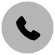 (770) 625-9669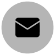 your.name@gmail.com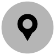 3665 Margaret Street, Houston, TX 47587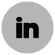 linkedin.com/in/your.nameOBJECTIVEOBJECTIVEOBJECTIVEFinancial Advisor with 5+ years of experience delivering financial/investment advisory services to high-value clients. Proven success in managing multi-million dollar portfolios, driving profitability, and increasing ROI through skillful strategic planning, consulting, and financial advisory services.Financial Advisor with 5+ years of experience delivering financial/investment advisory services to high-value clients. Proven success in managing multi-million dollar portfolios, driving profitability, and increasing ROI through skillful strategic planning, consulting, and financial advisory services.Financial Advisor with 5+ years of experience delivering financial/investment advisory services to high-value clients. Proven success in managing multi-million dollar portfolios, driving profitability, and increasing ROI through skillful strategic planning, consulting, and financial advisory services.PROFESSIONAL EXPERIENCEPROFESSIONAL EXPERIENCEPROFESSIONAL EXPERIENCEAugust 2020 – PresentWELLS FARGO ADVISORS – Houston, TX – Financial AdvisorDeliver financial advice to clients, proposing strategies to achieve short- and long-term objectives for investments, insurance, business and estate planning with minimal riskDevelop, review, and optimize investment portfolios for 300+ high-value clients with over $190M AUM (Assets Under Management)Ensure maximum client satisfaction by providing exceptional and personalized service, enhancing client satisfaction ratings from 88% to 99.9% in less than 6 monthsWork closely with specialists from multiple branches, managing investment portfolios for over 800 clients with over $25M in assets under careWELLS FARGO ADVISORS – Houston, TX – Financial AdvisorDeliver financial advice to clients, proposing strategies to achieve short- and long-term objectives for investments, insurance, business and estate planning with minimal riskDevelop, review, and optimize investment portfolios for 300+ high-value clients with over $190M AUM (Assets Under Management)Ensure maximum client satisfaction by providing exceptional and personalized service, enhancing client satisfaction ratings from 88% to 99.9% in less than 6 monthsWork closely with specialists from multiple branches, managing investment portfolios for over 800 clients with over $25M in assets under careMay 2017 – August 2020SUNTRUST INVESTMENT SERVICES, INC. – New Orleans, LA – Financial AdvisorServed as knowledgeable financial advisor to clients, managing an over $20.75M investment portfolio of 90+ individual and corporate clientsDevised and applied a new training and accountability program that increased productivity from #10 to #3 in the region in less than 2 year periodPartnered with cross-functional teams in consulting with clients to provide asset management risk strategy and mitigation, which increased AUM by 50% SUNTRUST INVESTMENT SERVICES, INC. – New Orleans, LA – Financial AdvisorServed as knowledgeable financial advisor to clients, managing an over $20.75M investment portfolio of 90+ individual and corporate clientsDevised and applied a new training and accountability program that increased productivity from #10 to #3 in the region in less than 2 year periodPartnered with cross-functional teams in consulting with clients to provide asset management risk strategy and mitigation, which increased AUM by 50% EDUCATIONEDUCATIONADDITIONAL SKILLSLOUISIANA STATE UNIVERSITY – Baton Rouge, LABS in Business Administration, May 2017Honors: cum laude (GPA: 3.7/4.0)LOUISIANA STATE UNIVERSITY – Baton Rouge, LABS in Business Administration, May 2017Honors: cum laude (GPA: 3.7/4.0)Proficient in MS Office, Outlook, Salesforce, TFS Project Management, MS Project, WebexFluent in English, Spanish, and French